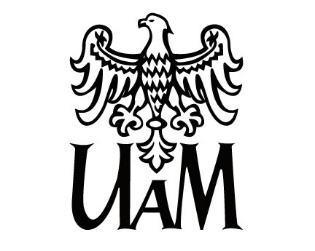 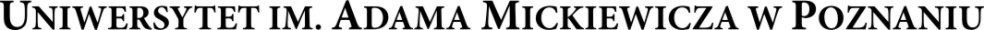 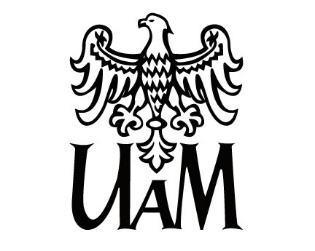 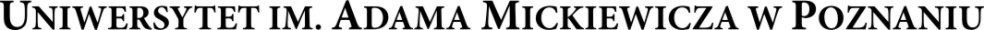 POTWIERDZENIE ZALICZENIA PRAKTYKI ROK AKADEMICKI 20…... / 20…...Nazwisko i imię studenta/ki ...................................................... Nr albumu..................................... Specjalność, specjalizacja .................................................................................................................... Akademicki opiekun praktyki ………….…………………………………………………................... Miejsce odbycia praktyki ……………………………………………..……………………………… ………….……………………………………………………………………………………………..………………………………………………………………..………………………………..............................................................................................................................................................................................................................................................................................................................................................................................................................................................................................................Liczba godzin/tygodni praktyki obowiązkowej ……………………. Liczba godzin ponadwymiarowych ………………………… 	 	____________________________________________ 	 	 	 	 	 	 	PODPIS AKADEMICKIEGO OPIEKUNA PRAKTYK pieczęć i podpis pełnomocnika Dziekana ds. praktyk studenckich ul. A. Fredry 10, Collegium Maius 61-701 Poznań NIP 777 00 06 350 REGON 000001293 tel. +48 61 829 46 90, fax +48 61 829 46 90  www.amu.edu.pl 	Znak sprawy 	strona 1 z 1 LICENCJACKIE MAGISTERSKIE STACJONARNE NIESTACJONARNE 